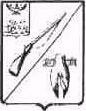 ОБЩЕСТВЕННАЯ ПАЛАТАСТАРООСКОЛЬСКОГО ГОРОДСКОГО ОКРУГАIIСОЗЫВАДесятое пленарное заседания Общественной палатыСтарооскольского городского округа«20»декабря   2016 г.	                                  		                                   №  61                                                           РЕШЕНИЕО социально – экономическоммониторинге условий жизни пенсионеров и граждан пожилоговозрастаЗаслушав и обсудив информацию начальника управления социальной защиты населения Востоковой С.Н., начальника Управления  Пенсионного фонда Березуцкую И.Д., начальника жилищного управления Красову В.В., главного врача МБУЗ № 1 Колединцеву Е.В. Общественная палата РЕШИЛА:1. Информацию Востоковой С.Н., Березуцкой И.Д., Красовой В.В., Колединцевой Е.В. принять к сведению.2. Администрации Старооскольского городского округа принять меры по выполнению поручений Президента РФ, данными 5 августа 2014 г., по итогам президиума Государственного совета РФ «О развитии системы социальной защиты граждан пожилого возраста».3. Рекомендовать медицинским учреждениям Старооскольского городского округа рассмотреть возможность бесплатного прохождения медицинских комиссий ( на водительские права для устройства на работу, получения разрешения для приобретения оружия) инвалидам и участникам боевых действий, членам семей военнослужащих, погибших в локальных военных конфликтах.4. Контроль за данным решением возложить на председателя комиссии по социальной политике, духовно – нравственному и патриотическому воспитанию, делам ветеранов и инвалидов Соболенко С.Н.Председатель Общественной палатыСтарооскольского городского округа				       В.М.РассоловСекретарь Общественной палатыСтарооскольского городского округа				       В.Н. Колотилкин